	                           Пятый  созыв             Сорок седьмое заседание	В соответствии с Федеральным законом от 06.10.2003 № 131-ФЗ «Об общих принципах организации местного самоуправления в Российской Федерации», Федеральным законом от 21.07.2005 № 115-ФЗ «О концессионных соглашениях» (в ред. Федерального закона от 30.12.2021 № 469-ФЗ), протестом прокуратуры города Октябрьский Республики Башкортостан от 02.10.2023 №1/57-2023/Прдп358-23-20800013, Совет городского округа город Октябрьский Республики БашкортостанР Е Ш И Л:1. Внести в Положение о концессионных соглашениях в городском округе город Октябрьский Республики Башкортостан, утвержденное решением Совета городского округа город Октябрьский Республики Башкортостан от 25.05.2017 № 98, следующие изменения:а) по тексту после слова «конкурс» в соответствующем числе и падеже дополнить словами «(в том числе в электронной форме)»; б) пункт 1.7 изложить в следующей редакции:«1.7. Изменение целевого назначения реконструируемого объекта концессионного соглашения, определенного решением о заключении концессионного соглашения, не допускается.»;в) подпункт 7 пункта 2.5 изложить в следующей редакции:«7) порядок размещения информации на официальном сайте Российской Федерации в информационно-телекоммуникационной сети "Интернет" для размещения информации о проведении торгов, определенном Правительством Российской Федерации (далее - официальный сайт для размещения информации о проведении торгов), а также на официальном сайте городского округа город Октябрьский Республики Башкортостан в информационно-телекоммуникационной сети «Интернет».»;г) пункт 3.6 изложить в следующей редакции: «3.6. Решение концессионной рабочей группы принимается большинством голосов членов концессионной рабочей группы. В случае равенства голосов председатель концессионной рабочей группы обладает правом решающего голоса. Решение концессионной рабочей группы оформляется протоколом, который подписывается председателем, секретарем и в трехдневный срок с момента принятия такого решения доводится до сведения лица, выступающего с инициативой заключения концессионного соглашения.»;д) в абзацах седьмом, восьмом пункта 4.3 после слов «Правительством Российской Федерации» дополнить словами «и на официальном сайте городского округа город Октябрьский Республики Башкортостан в информационно-телекоммуникационной сети «Интернет»»;е) дополнить пункт 4.5 следующего содержания:«4.5. Конкурс в электронном форме на право заключения концессионного соглашения проводится в соответствие с главой 3.1 Федерального закона «О концессионных соглашениях.»; з) пункт 5.1 изложить в следующей редакции:«5.1. Концессионное соглашение может быть заключено без проведения конкурса в случаях, предусмотренных частью 6.8 статьи 29, частью 10 статьи 32, статьями 51 и 52.1, частями 2 и 4.10 статьи 37 Федерального закона «О концессионных соглашениях», а также с концессионером, определенным решением Правительства Российской Федерации, и в иных предусмотренных федеральным законом случаях.»;и) в подпункте 3 пункта 5.8 цифру «41» заменить цифрой «42»;к) пункт 6.2 изложить в следущей редакции:«6.2. Концедент в течение пяти рабочих дней со дня подписания членами конкурсной комиссии протокола о результатах проведения конкурса (протокола о результатах проведения конкурса в электронной форме) направляет победителю конкурса экземпляр указанного протокола, проект концессионного соглашения, включающий в себя условия этого соглашения, определенные решением о заключении концессионного соглашения, конкурсной документацией и представленным победителем конкурса конкурсным предложением, а также иные предусмотренные Федеральным законом «О концессионных соглашениях», другими федеральными законами условия. Концессионное соглашение должно быть подписано в срок, установленный конкурсной документацией и указанный в сообщении о проведении конкурса, но не ранее чем по истечении десяти дней со дня размещения протокола о результатах проведения конкурса (протокола о результатах проведения конкурса в электронной форме) на официальном сайте для размещения информации о проведении торгов и на официальном сайте городского округа город Октябрьский Республики Башкортостан в информационно-телекоммуникационной сети «Интернет». В случае, если до установленного конкурсной документацией или в предусмотренном статьей 54 Федерального закона «О концессионных соглашениях» случае проектом концессионного соглашения дня подписания концессионного соглашения победитель конкурса не представил концеденту документы, предусмотренные конкурсной документацией и (или) указанным проектом концессионного соглашения и подтверждающие обеспечение исполнения обязательств по концессионному соглашению, концедент принимает решение об отказе в заключении концессионного соглашения с указанным лицом.»;л) раздел 8 дополнить пунктом 8.2 следующего содержания:«8.2. Порядок осуществления контроля Концедента за соблюдением Концессионером условий концессионного соглашения устанавливается концессионным соглашением.».2.  Настоящее решение вступает в силу со дня его принятия.3. Настоящее решение обнародовать в читальном зале архивного отдела администрации городского округа город Октябрьский Республики Башкортостан и разместить на официальном сайте городского округа город Октябрьский Республики Башкортостан (http://www.oktadm.ru).4. Контроль за выполнением настоящего решения возложить на комиссию по бюджету, налогам и вопросам собственности (Ульянова В.П.), комиссию по жилищно-коммунальному хозяйству, строительству, земельным вопросам, экологии и чрезвычайным ситуациям (Волков Ю.А.), первого заместителя главы администрации Черкашнева М.А., заместителя главы администрации Литова С.В.  Председатель Совета городского округа 									А.А. Имангуловг.Октябрьский 15 февраля  2024 года№ 495       БашЉортостан республиКаhы                  ОКТЯБРЬСКИЙ ЉАЛАhЫ                    Љала округы Советы452620,  Октябрьский ҡалаhы, Чапаев урамы, 23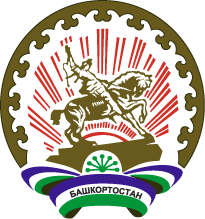 Республика  БашкортостанСОВЕТ ГОРОДСКОГО ОКРУГАГОРОД ОКТЯБРЬСКИЙ452620, город Октябрьский, улица Чапаева, 23Љарар                        РешениеО внесении изменений в Положение о концессионных соглашениях в городском округе город Октябрьский Республики Башкортостан, утвержденное решением Совета городского округа город Октябрьский Республики Башкортостан от 25.05.2017 № 98О внесении изменений в Положение о концессионных соглашениях в городском округе город Октябрьский Республики Башкортостан, утвержденное решением Совета городского округа город Октябрьский Республики Башкортостан от 25.05.2017 № 98О внесении изменений в Положение о концессионных соглашениях в городском округе город Октябрьский Республики Башкортостан, утвержденное решением Совета городского округа город Октябрьский Республики Башкортостан от 25.05.2017 № 98